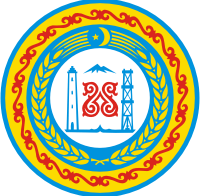 РОССИЙСКАЯ ФЕДЕРАЦИЯЧЕЧЕНСКАЯ РЕСПУБЛИКАСОВЕТ ДЕПУТАТОВКУРЧАЛОЕВСКОГО МУНИЦИПАЛЬНОГО РАЙОНАРЕШЕНИЕот 16 августа 2018 г.                        с. Курчалой                                        № 81/28-3Об одобрении предложения Совета депутатов Курчалойского сельского поселения о наделении Курчалойского сельского поселения статусом городского поселенияВ соответствии со статьей 13 Федерального закона от 06 октября 2003 г. № 131-ФЗ «Об общих принципах организации местного самоуправления в Российской Федерации», Уставом Курчалоевского муниципального района Чеченской Республики, принятого решением Совета депутатов Курчалоевского муниципального района от 30 декабря . № 09, на основании решения Совета депутатов Курчалойского сельского поселения от 13 августа 2018 г. № 79/43-3 «О согласии на наделение Курчалойского сельского поселения статусом городского поселения», Совет депутатов Курчалоевского муниципального района РЕШИЛ:Одобрить предложение Совета депутатов Курчалойского сельского поселения о наделении Курчалойского сельского поселения статусом городского поселения, выраженное в решении Совета депутатов Курчалойского сельского поселения от 13 августа 2018 г. № 79/43-3 «О согласии на наделение Курчалойского сельского поселения статусом городского поселения».Внести в порядке законодательной инициативы в Парламент Чеченской Республики проект закона Чеченской Республики «О преобразовании Курчалойского сельского поселения Курчалоевского муниципального района Чеченской Республики» согласно приложению к настоящему решению.Направить настоящее решение в Парламент Чеченской Республики.Назначить представителем Совета депутатов Курчалоевского муниципального района Чеченской Республики при рассмотрении в Парламенте Чеченской Республики проекта закона Чеченской Республики «О преобразовании Курчалойского сельского поселения Курчалоевского муниципального района Чеченской Республики» - заместителя председателя Совета депутатов Курчалоевского муниципального района Чеченской Республики А.М. Эльбиева.Опубликовать настоящее решение в районной газете «Машар» и разместить на официальном сайте администрации Курчалоевского муниципального района Чеченской Республики.Настоящее решение вступает в силу со дня его официального опубликования.Глава Курчалоевскогомуниципального района                                                                        А.Ш.Витигов